							            Αθήνα 21.10.2019ΔΕΛΤΙΟ ΤΥΠΟΥΤιμητική για την χώρα μας εκλογή Ελλήνων, προέδρου και αντιπροέδρου, στην UEMSΑναγκαία η άμεση ανάληψη από τον ΠΙΣ  των αρμοδιοτήτων για τα ιατρικά συνέδρια και την ιατρική εκπαίδευσηΠρόεδρος της UEMS εξελέγη το Σάββατο στο Λονδίνο ο Έλληνας γιατρός που δραστηριοποιείται στη Μεγάλη Βρετανία, Βασίλειος Παπαλόης, γενικός χειρουργός, ειδικός μεταμοσχεύσεων. Αντιπρόεδρος της UEMS εξελέγη το μέλος του ΔΣ του ΠΙΣ και πρόεδρος του ΙΣ Έβρου, Ανδρέας Παπανδρούδης, χειρουργός οφθαλμίατρος. Χαρακτηριστικό είναι ότι ο κ. Παπαλόης, ως μοναδικός υποψήφιος έλαβε 31 στις 31 ψήφους και ο κ. Παπανδρούδης έλαβε 22 στις 31 ψήφους ισοψηφώντας στη πρώτη θέση με την Κροάτισσα αντιπρόεδρο. Εξελέγησαν συνολικά 4 αντιπρόεδροι με τους άλλους δύο να είναι από το Βέλγιο και την Ισπανία.Η UEMS ιδρύθηκε το 1958 και είναι ο ευρωπαϊκός οργανισμός για την ιατρική εκπαίδευση στον οποίο συμμετέχουν 31 χώρες, μεταξύ αυτών και η Ελλάδα. Η εκλογή των δύο Ελλήνων ιατρών (ο ένας ως εκπρόσωπος της Βρετανίας κι ο άλλος ως εκπρόσωπος της Ελλάδας), καταδεικνύει τόσο το υψηλό επίπεδο των Ελλήνων ιατρών, όσο και την ανάγκη να χειρίζονται οι ίδιοι τα θέματα της ιατρικής εκπαίδευσης, θέμα που ετέθη ήδη στον υπουργό Υγείας, Βασίλη Κικίλια από το προεδρείο του ΠΙΣ.Όπως είναι σαφές, τόσο η συνεχιζόμενη εκπαίδευση, όσο και οι συμμετοχές στα ιατρικά συνέδρια, είναι εκ της φύσης και ουσίας τους αρμοδιότητες του ΠΙΣ που μπορεί να τις φέρει εις πέρας με μεγαλύτερη αποτελεσματικότητα.Την αποστολή της Ελλάδας στην UEMS αποτελούσαν ο εκλεγείς, ο πρόεδρος του ΠΙΣ, Αθανάσιος Εξαδάκτυλος, πλαστικός χειρουργός και το μέλος του ΔΣ του ΠΙΣ, Χαράλαμπος Κούλας, χειρουργός οφθαλμίατρος.Για το Δ.Σ. του Π.Ι.Σ.Ο Πρόεδρος                                        Ο Γενικός Γραμματέας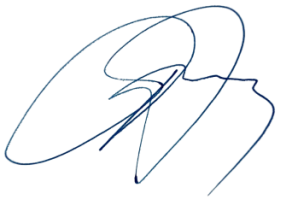 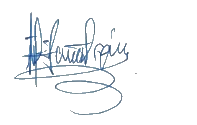 Δρ Αθανάσιος Α. Εξαδάκτυλος       Δρ  Γεώργιος  Ι. ΕλευθερίουΠλαστικός Χειρουργός                      Αγγειοχειρουργός